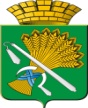 ГЛАВА КАМЫШЛОВСКОГО ГОРОДСКОГО ОКРУГАП О С Т А Н О В Л Е Н И Еот 19.07. 2017 года   № 689г.  КамышловО создании комиссии по благоустройству и санитарному состоянию территории Камышловского городского округаВ целях повышения уровня благоустройства, санитарного состояния территории Камышловского городского округа, в соответствии с Правилами благоустройства, обеспечения санитарного содержания территории Камышловского городского округа, утверждёнными решением Думы Камышловского городского округа № 297 от 14.05.2009 года, глава Камышловского городского округа        ПОСТАНОВИЛ:Создать комиссию по благоустройству и санитарному состоянию территории Камышловского городского округа (приложение № 1).Утвердить Положение о работе комиссии по благоустройству и санитарному состоянию территории Камышловского городского округа (приложение № 2);       3. Данное постановление опубликовать в газете «Камышловские известия» и разместить на официальном сайте Камышловского городского округа в информационно-телекоммуникационной сети «Интернет»  gorod-kamyshlov.ru.4. Контроль за выполнением настоящего постановления возложить на заместителя главы администрации Камышловского городского округа Е. А. Бессонова.И.о. главыКамышловского  городского округа                                             А. В. ПоловниковСостав комиссии по благоустройству и санитарному состоянию территории Камышловского городского округаПриложение № 2УТВЕРЖДЕНОпостановлением  главыКамышловского городского округа от 19.07.2017 года  № 689ПОЛОЖЕНИЕо комиссии по благоустройству и санитарному состоянию территории Камышловского городского округа1. Общие положения1. Комиссия по благоустройству и санитарному состоянию территории Камышловского городского округа  (далее Комиссия) создана для организации работ по благоустройству и озеленению территории Камышловского городского округа, организации освещения улиц, сбора и вывоза бытовых отходов и мусора.	Комиссия создается в Камышловском городском округе и работает на постоянной основе..Комиссия в своей деятельности руководствуется:- Законами и нормативными актами Российской Федерации;- Постановлениями и распоряжениями Правительства Российской Федерации;- Нормативно-правовыми актами Свердловской области;- Нормативно-правовыми актами Камышловского городского округа, правилами благоустройства территории Камышловского городского округа;- Настоящим положением.1.2. В состав Комиссии входят:Председатель Комиссии - заместитель главы администрации Камышловского городского округа;Заместитель председателя Комиссии на период отсутствия Председателя Комиссии;	Члены Комиссии, назначаются главой Камышловского городского округа;К работе Комиссии по согласованию могут привлекаться сотрудники федеральных контрольно-инспекционных органов, средств массовой информации.	В работе Комиссии могут принимать участие депутаты Камышловской городской Думы.1.3.Объектами контроля Комиссии являются:- улицы;- дороги;- тротуары;- парки, скверы, газоны и другие зеленые зоны;- жилые и нежилые здания, домовладения;- ограждения и заборы;- контейнерные площадки;- остановки общественного транспорта;- рынки;- автостоянки;- русло реки Пышма, водные и прибрежные зоны расположенные на территории Камышловского городского округа;- ливневые канализации;- пустыри;- другие административные территории, на которые распространяются требования правил благоустройства;- наружное освещение дорог, улиц, мест общего пользования.	1.4. Субъектами контроля Комиссии являются юридические и физические лица, нарушающие правила санитарного содержания территории, организации осуществляющие уборку и обеспечение чистоты и порядка в Камышловском городском округе.1.5. Общее руководство Комиссией и контроль за ее деятельностью осуществляет глава Камышловского городского округа.2.Основные задачи, функции и права КомиссииОсновными задачами Комиссии являются:2.1.1. Разработка предложений по реализации вопросов местного значения, относящихся к сфере благоустройства территории Камышловского городского округа;2.1.2. Контроль	за соблюдением юридическими, должностными и физическими лицами правил внешнего благоустройства, соблюдением чистоты и порядка в муниципальном образовании;2.1.3. Обеспечение	согласованности действий органов местного самоуправления и организаций при решении вопросов в сфере благоустройства территории Камышловского городского округа;2.1.4.  Организация	и осуществление мероприятий по содержанию автомобильных дорог общего пользования, мостов и иных транспортных инженерных сооружений, благоустройству и озеленению территории Камышловского городского округа, освещению улиц, сбору и вывозу бытовых отходов и мусора;2.1.5. Организация	разработки нормативных правовых актов в сфере благоустройства территории Камышловского городского округа;2.1.6. Организация сбора и обмена информацией в сфере благоустройства территории Камышловского городского округа;2.1.7. Организация и проведение рейдов по проверке санитарного содержания территории Камышловского городского округа;2.2. Комиссия в соответствии с возложенными на нее задачами осуществляет следующие основные функции:2.2.1. Рассматривает в пределах своей компетенции вопросы в сфере благоустройства территории Камышловского городского округа и вносит в установленном порядке в администрацию Камышловского городского округа соответствующие предложения;2.2.2. Организует разработку плана работ по благоустройству территории Камышловского городского округа;2.2.3. Разъясняет	требования соблюдения правил благоустройства, организации уборки, обеспечения чистоты и порядка в Камышловском городском округе;2.2.4. Координирует	деятельность организаций в решении вопросов благоустройства территории Камышловского городского округа;2.2.5. Ведет учет и анализ проделанной работы;2.2.6. Повышает	профессиональные знания членов Комиссии в области санитарного содержания территории Камышловского городского округа;2.2.7. Осуществляет	взаимодействие с контрольно-инспекционными федеральными органами;2.2.8. Организует	 работу по привлечению общественных организаций и граждан к проведению мероприятий по благоустройству территории Камышловского городского округа.2.3. Комиссия в пределах своей компетенции имеет право:2.3.1. Принимать решения, обязательные для исполнения руководителями организаций независимо от их организационно-правовых форм и форм собственности по вопросам благоустройства Камышловского городского округа;2.3.2. Осуществлять	контроль за выполнением мероприятий в сфере благоустройства территории Камышловского городского округа;2.3.3. Заслушивать	граждан, руководителей или представителей организаций по вопросам благоустройства территории Камышловского городского округа;2.3.4. Привлекать	 для участия в своей работе представителей органов исполнительной власти, органов местного самоуправления, специалистов организаций и общественных объединений по согласованию с их руководителями.3. Организация работы КомиссииСостав	Комиссии утверждается главой Камышловского городского округаКомиссия	самостоятельно определяет регламент своей работы.Комиссия	организует свою деятельность в соответствии с Уставом Камышловского городского округа, Правилами благоустройства территории муниципального образования, иными нормативными правовыми актами Камышловского городского округа и настоящим Положением.3.4. Заседания Комиссии проводятся по мере необходимости, но не реже одного раза в месяц. Заседание Комиссии проводит председатель, а в его отсутствие - заместитель председателя Комиссии.Заседания Комиссии считается правомочным, если на нем присутствует не менее половины ее членов.Решение	Комиссии принимается простым большинством голосов присутствующих на заседании членов Комиссии.Комиссия направляет разработанные ею рекомендации и заключения гражданам, предприятиям, учреждениям и организациям. Рекомендации и заключения подлежат обязательному рассмотрению теми лицами, которым они направлены. О результатах рассмотрения или о принятых мерах последние обязаны сообщить комиссии в сроки, установленные действующим законодательством РФ.Решения	Комиссии оформляются в виде протоколов, подписываются председателем комиссии и секретарем.Приложение № 1к постановлению главы Камышловского городского округа от 19.07.2017 года  № 689Председатель комиссии: Заместитель председателя комиссии:Бессонов Е. А.- заместитель главы администрации Камышловского городского  округа;Семенова Л.А.- начальник отдела жилищно-коммунального и городского хозяйства администрации Камышловского городского  округа;Секретарь комиссии:Скубко Э. В.-  главный специалист отдела жилищно-коммунального и городского хозяйства администрации Камышловского городского  округа;Члены комиссии:Романов А. В.-Начальник отдела архитектуры и градостроительства администрации Камышловского городского  округа;Лихачев Е.Э.-ведущий специалист по муниципальному контролю администрации Камышловского городского  округа;Михайлова Е.В.-председатель комитета по управлению имуществом и земельными ресурсами администрации Камышловского городского  округа;Лепихин В. А.- председатель комитета по городскому хозяйству и муниципальной собственности Думы Камышловского городского округа (по согласованию);Карелин Б. И.-Директор ООО "Эстра-УК" (по согласованию);Турышев А. Г.-Директор ООО "Городская управляющая компания - Камышлов" (по согласованию);Представитель общественной палаты Камышловского городского округа (по согласованию).